TALLER NATURALES GRADO 2COMPETENCIASUSO COMPRENSIVO DEL CONOCIMIENTO CIENTÍFICO.Describe las partes del cuerpo y determina los cambios que ha experimentado con el paso del tiempo.Conoce, describe y relaciona las funciones de los cinco sentidos.Escribe la letra correspondiente a la etapa del ciclo de vida en la que están las personas de cada imagen.A. Infancia	B. Niñez	C. Adolescencia	D. Adultez	E. Vejez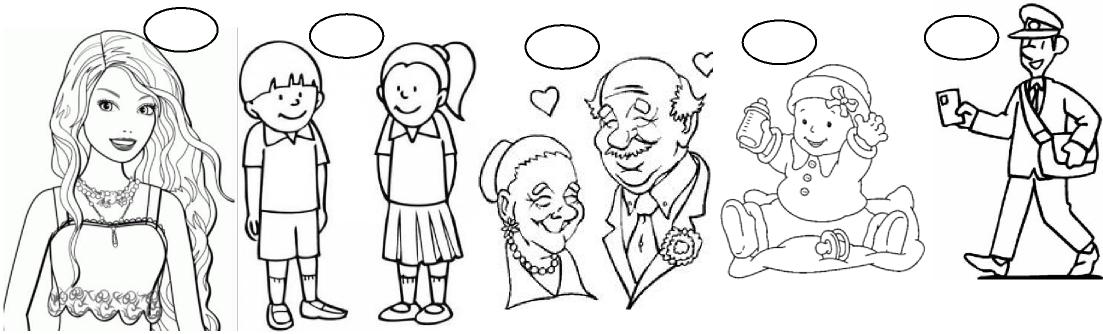 Une con una línea cada enunciado con la etapa de la vida a la cual se refiere.Se disminuye la fuerza física pero se tiene una 
gran experiencia de la vida.Se toma leche materna.Aparece la dentadura definitiva.Se forma una familia y se tienen hijos.3. Identifica y escribe el nombre de cada parte del cuerpo en la imagen, según corresponda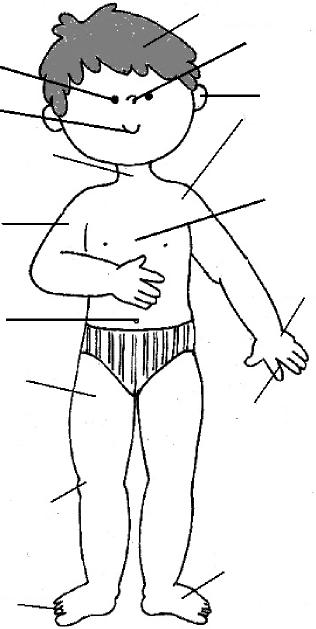  Completa las siguientes frases:* El sentido del gusto te permite	los	quetienen los	 *Hay cuatro sabores:	, 	, y	, que se pueden sentir y distinguir gracias a la	 *Las 	se encargan de sentir los. *El sabor amargo se detecta en el	de la	.*El sabor salado se percibe en la	de la	.5.- Une con una linea el sentido y su función.Nos permite conocer el sabor de los alimentos.OlfatoNos permite sentir el aroma de las flores_6.	Nuestros sentidos son: vista, oído, tacto, olfato y gusto. Ellos nos dan noticias delmundo que nos rodeaRecuerdaLos ojos son para ver, las orejas para oír, la nariz para oler, la lengua para apreciar elsabor y la piel para percibir si las cosas son duras, blandas, ásperas, etc_Ejercicios:Une mediante flechas los carteles, según el sentido que corresponde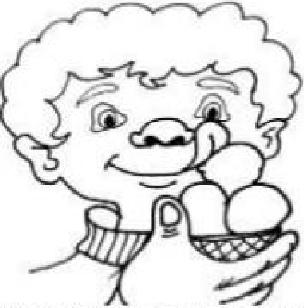 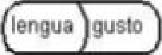 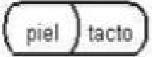 GustoPermite sentir latemperatura de las cosas.Permite sentir latemperatura de las cosas.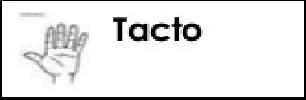 Permite sentir el canto 
de los pajaritos. Visión VisiónPermite ver todas las cosas que nos rodean.